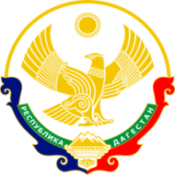 МИНИСТЕРСТВО ОБРАЗОВАНИЯ И НАУКИ РЕСПУБЛИКИ ДАГЕСТАНМКОУ «Бугленская СОШ имени Ш.И.Шихсаидова»Россия, республика Дагестан, 368210, Буйнакский район село Буглен, ул. Спортивная 6,e-mail :buglen_school@mail.ru    ОГРН:1030500714793 ИНН:0507009667Банк данных об учителях математики, информатики и физики Бугленской СОШ.№ФИО учителейДата рожд.ОбразованиеЧто окончилОбщий стажНагрузкаЗваниеКатегорияНаградыПедстажВкаких классах работаетТелефон1Аличеева Айханым Магомедовна23.05.56ВысшееДГУ3203211М51968462Арсанукаева Апав Мугутдиновна14.09.70ВысшееДГПИ230238892223820974883Бийсолтанова Исбаният Закарьяевна18.07.55ВысшееДГПИ380387-11М92848564Джаватова Айна Абдуллабековна01.01.68ВысшееДГПИ27Почёт.работ.обр.Р.ДВысшая277-11, 5М98703945Джанболатова Асият Гаджиевна04.03.60ВысшееДГПИ34Почеёёт. Работ. образ.РДВысшая345М92895555696Джамбулатова Шамаь\ла Джамбулатовна22.12.52ВысшееДГПИ41Заслуж. УЧИТЕЛЬ р.д0Почёт. грамоты416;7М8785177